С 8 по 13 февраля в ОШ №1 проходит неделя правовой грамотности "Правовой навигатор".   В  первый день недели  членами школьного  клуба под руководством  социального педагога Бейсекеевой   З.Р. «Подросток  и закон» прошла оперативка «Школа – территория закона» (выпуск листовок), в  ходе которой старшие  классы  рассказали  учащимся  младших классов  о главном  важном  документе- Конвенции о  правах детей в РК. Ведь дети - это главное достояние человеческого общества. Поэтому вопросы охраны прав детей и защиты их законных интересов были и остаются приоритетными в государственной политике нашей республики». Цель данного мероприятия - повысить осведомленность детей и подростков о статьях Конвенции.#құқықтықсауаттылықапталығы@umckrg@balkhash.goo.kz@balqash_qalasy_bilim_bolimi#құқықтықнавигатор#balqash_qalasy_bilim_bolimi#umckrg.gov.kz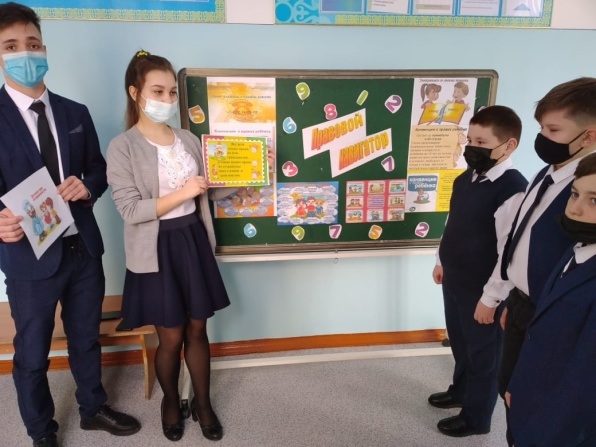 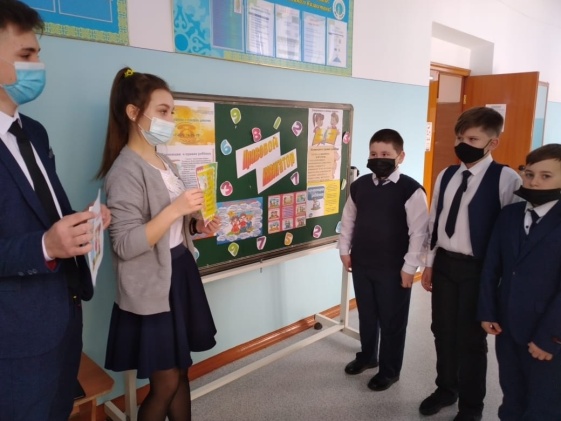 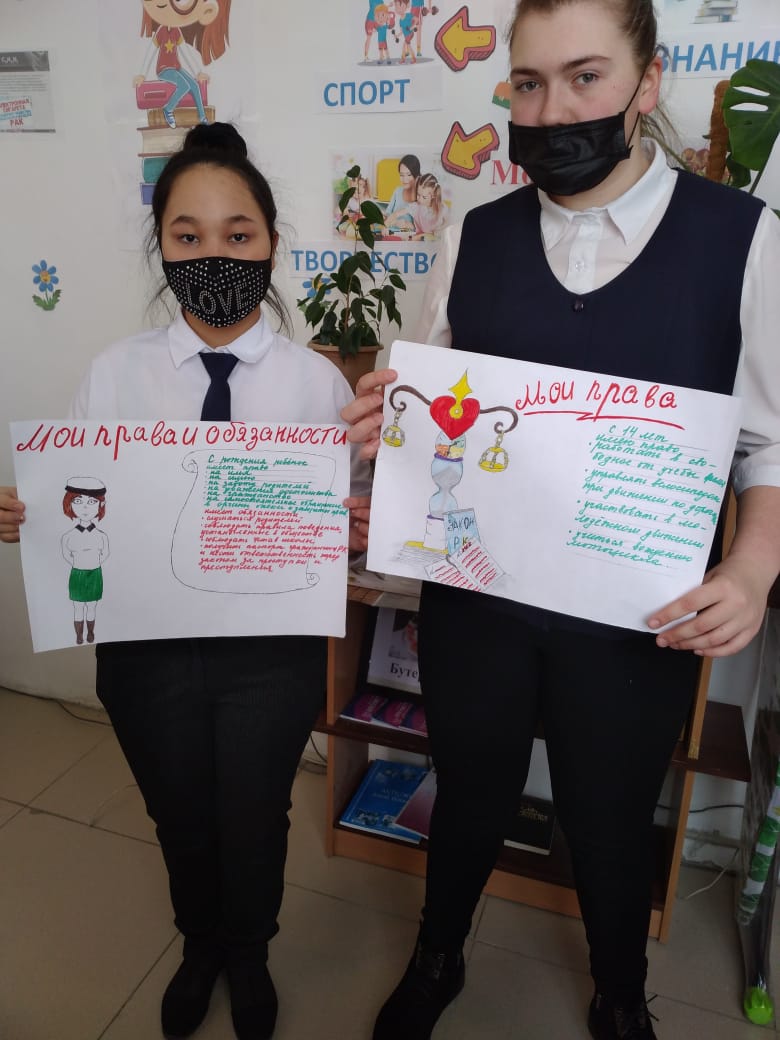 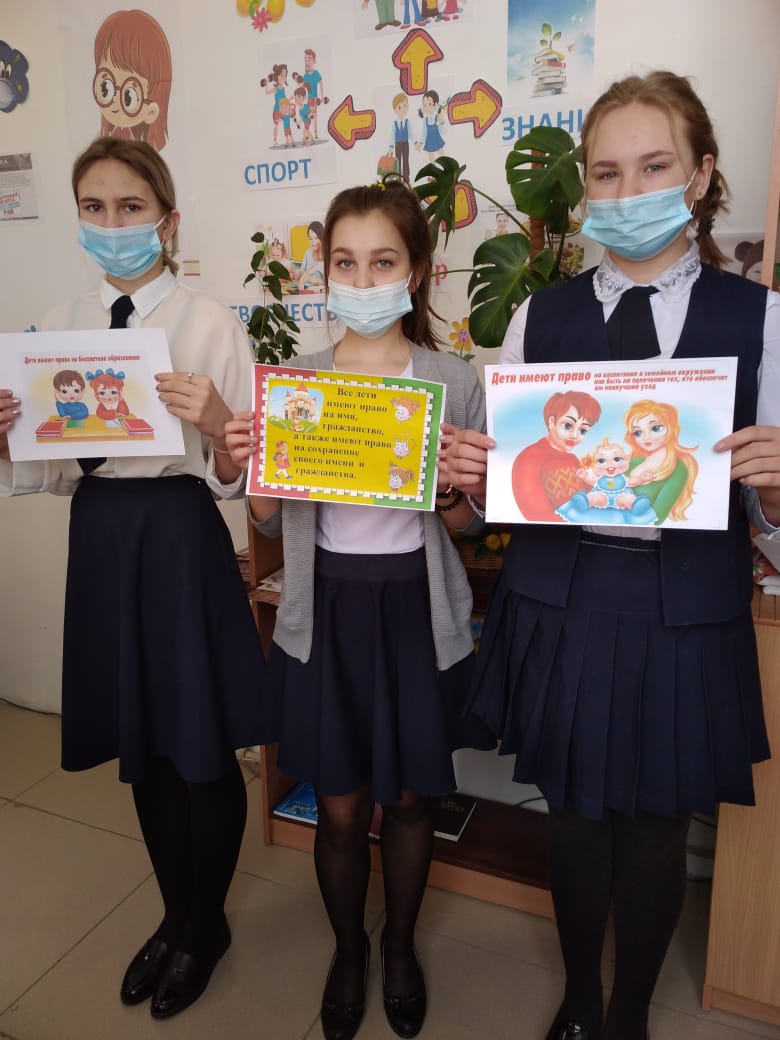 